トラベルデイプランナー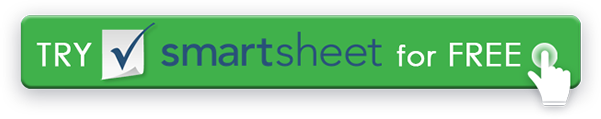  日付午前 6 時午前 6 時午前 7 時午前 7 時8時 午前8時 午前午前 9 時午前 9 時午前 10 時午前 10 時午前 11 時午前 11 時午後12 時午後12 時午後1時午後1時午後 2 時午後 2 時3時 午後3時 午後4時 午後4時 午後5時 午後5時 午後午後6時午後6時7時 午後7時 午後8時 午後8時 午後午後 9 時午後 9 時10時 午後10時 午後午後11時午後11時梱包するもの梱包するもの梱包するもの予約予約予約時間時間細部食事プラン食事プラン食事プラン朝食朝食昼食昼食夕食夕食スナックスナック追加情報追加情報追加情報免責事項Web サイトで Smartsheet が提供する記事、テンプレート、または情報は、参照のみを目的としています。当社は、情報を最新かつ正確に保つよう努めていますが、本ウェブサイトまたは本ウェブサイトに含まれる情報、記事、テンプレート、または関連グラフィックに関する完全性、正確性、信頼性、適合性、または可用性について、明示的または黙示的を問わず、いかなる種類の表明または保証も行いません。したがって、お客様がそのような情報に依拠する行為は、お客様ご自身の責任において厳格に行われるものとします。